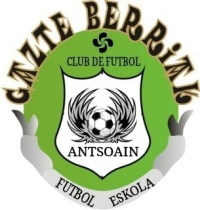 Ansoain  a 6 de Junio de 2019PLANTILLA ALEVIN (A)  AÑO 2008EDUARDO ARGAINOIHAN MUROASIER SANCHEZJOSUE ISTURIZVALERYJAVIER UNDIANOJOSEBA PEREZMIKEL ANDUEZAMIKEL CHABARRIDANIEL NAVARROMIKEL GOYENAMAIUR MENDIBILGABRIEL USTARROZ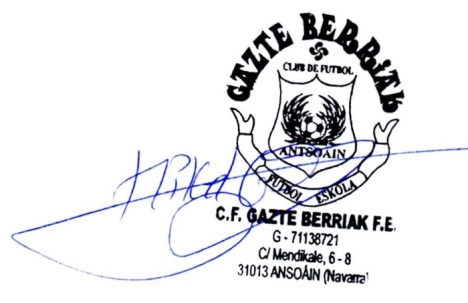 